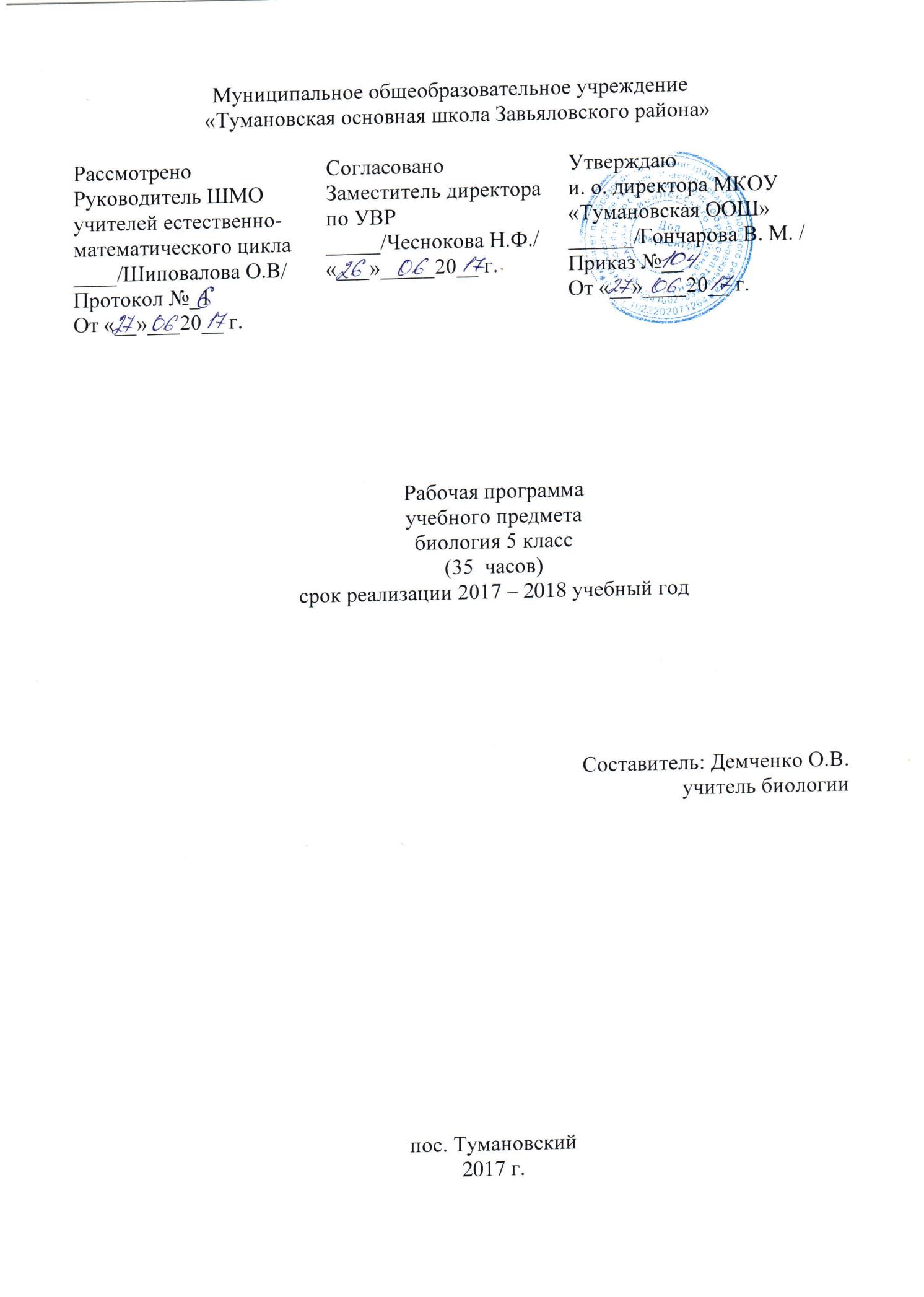 ПОЯСНИТЕЛЬНАЯ ЗАПИСКАРабочая программа  «Биология» для 5 класса составлена на основе:- Федеральный государственный образовательный стандарт основного общего образования,- примерная программа по учебным предметам Биология 5-9 классы. М: Просвещение, 2012.-Программа  основного общего образования « Биология. 5—9 классы» Авторы В.В.Пасечник, В. В.Латюшин, Г.Г.Швецов, учебно- методическое пособие .составитель Г.М. Пальдяева. /.-3 –е изд.,стереотип.-М.: Дрофа, 2014с.-«Положение о рабочей программе»  МБОУ «ТУМАНОВСКАЯ ООШ ЗАВЬЯЛОВСКОГО РАЙОНА»  Изучение биологии направлено на достижение следующих целей:1) формирование системы научных знаний о живой природе, закономерностях её развития исторически быстром сокращении биологического разнообразия в биосфере  в результате деятельности человека, для развития современных естественно-научных представлений о картине мира;2) формирование первоначальных систематизированных представлений о биологических объектах, процессах, явлениях, закономерностях, об основных биологических теориях, об экосистемной организации жизни, о взаимосвязи живого и неживого в биосфере, о наследственности и изменчивости; овладение понятийным аппаратом биологии;3) приобретение опыта использования методов биологической науки  и проведения несложных биологических экспериментов для изучения живых организмов и человека, проведения экологического мониторинга в окружающей среде;4) формирование основ экологической грамотности: способности оценивать последствия деятельности человека в природе, влияние факторов риска на здоровье человека; выбирать целевые и смысловые установки в своих действиях и поступках по отношению к живой природе, здоровью своему и окружающих, осознание необходимости действий по сохранению биоразнообразия и природных местообитаний видов растений и животных;5) формирование представлений о значении биологических наук в решении проблем необходимости рационального природопользования защиты здоровья людей в условиях быстрого изменения экологического качества окружающей среды;6) освоение приёмов оказания первой помощи, рациональной организации труда и отдыха, выращивания и размножения культурных растений и домашних животных, ухода за ними. Место учебного предмета «Биология» в учебном плане преподавание предмета «Биология» представляет распределение учебных часов в соответствии с содержанием предметной области «Естественно-научные предметы» ФГОС ООО. Преподавание рассчитано на изучение учебного предмета «Биология» в 5 классе в объеме 35 часов (1 час в неделю) Результаты освоения учебного предмета  «Биология»Введение. Предметные результаты: Учащиеся должны знать:- о многообразии живой природы;- царства живой природы: Бактерии, Грибы, Растения, Животные;- основные методы исследования в биологии: наблюдение, эксперимент, измерение; - признаки живого: клеточное строение, питание, дыхание, обмен веществ, раздражимость, рост, развитие, размножение;- экологические факторы;- основные среды обитания живых организмов: водная среда, наземно-воздушная среда, почва как среда обитания, организм как среда обитания;- правила работы с микроскопом;- правила техники безопасности при проведении наблюдений и лабораторных опытов в кабинете биологии.Учащиеся должны уметь: - определять понятия «биология», «экология», «биосфера», «царства живой природы», «экологические факторы», «среда обитания», «местообитания»;- отличать живые организмы от неживых;- пользоваться простыми биологическими приборами, инструментами и оборудованием;- характеризовать среды обитания организмов;- характеризовать экологические факторы;- проводить фенологические наблюдения;- соблюдать правила техники безопасности при проведении наблюдений и лабораторных опытов.Метапредметные результаты обученияУчащиеся должны уметь:- составлять план текста;- владеть таким видом изложения текста, как повествование;- под руководством учителя проводить непосредственное наблюдение;- под руководством учителя оформлять отчет, включающий описание наблюдения, его результаты, выводы;- получать биологическую информацию из различных источников; определять отношения объекта с другими объектами;- определять существенные признаки объекта.Раздел 1. Клеточное строение организмовПредметные результаты обучения:Учащиеся должны знать: строение клетки, химический состав клетки, основные процессы жизнедеятельности клетки, характерные признаки различных растительных тканей.Учащиеся должны уметь: определять понятия: «клетка», «оболочка», «цитоплазма», «ядро», «ядрышко», «вакуоли», «пластиды», «хлоропласты», «пигменты», «хлорофилл»;работать с лупой и микроскопом;готовить микропрепараты и рассматривать их под микроскопом;распознавать различные виды тканей.Метапредметные результатыУчащиеся должны уметь:- анализировать объекты под микроскопом;- сравнивать объекты под микроскопом с их изображением на рисунках и определять их;- оформлять результаты лабораторной работы в рабочей тетради;- работать с текстом и иллюстрациями учебника.Раздел 2.Царство Бактерии.         Раздел 3. Царство ГрибыПредметные результаты: Учащиеся должны знать:- строение и основные процессы жизнедеятельности бактерий и грибов;- разнообразие и распространение бактерий и грибов;- роль бактерий и грибов в природе и жизни человека.Учащиеся должны уметь: - давать общую характеристику бактерий и грибов;- отличать бактерии  и грибы от других живых организмов;- отличать съедобные грибы от ядовитых;- объяснять роль бактерий  в природе и жизни человека.Метапредметные результатыУчащиеся должны уметь:работать с учебником, рабочей тетрадью и дидактическими материалами;составлять сообщения на основе обобщения материала учебника и дополнительной литературы.Раздел 4. Царство Растения .  Предметные результаты: Учащиеся должны знать:— основные методы изучения растений;— основные группы растений (водоросли, мхи, хвощи, плауны, папоротники, голосеменные, цветковые), их строение и многообразие;— особенности строения и жизнедеятельности лишайников;— роль растений в биосфере и жизни человека;— происхождение растений и основные этапы развития растительного мира.Учащиеся должны уметь: — давать общую характеристику растительного царства;— объяснять роль растений биосфере;— давать характеристику основным группам растений (водоросли, мхи, хвощи, плауны, папоротники, голосеменные, цветковые);— объяснять происхождение растений и основные этапы развития растительного мираМетапредметные результатыУчащиеся должны уметь: — выполнять лабораторные работы под руководством учителя;— сравнивать представителей разных групп растений, делать выводы на основе сравнения;— оценивать с эстетической точки зрения представителей растительного мира;— находить информацию о растениях в научно-популярной литературе, биологических словарях и справочниках, анализировать и оценивать её, переводить из одной формы в другую.Личностные результаты:Учащиеся должны:— испытывать чувство гордости за российскую биологическую науку;— знать правила поведения в природе; — понимать основные факторы, определяющие взаимоотношения человека и природы;— уметь реализовывать теоретические познания на практике;— понимать социальную значимость и содержание профессий, связанных с биологией; — испытывать любовь к природе;— признавать право каждого на собственное мнение;— проявлять готовность к самостоятельным поступкам и действиям на благо природы;— уметь отстаивать свою точку зрения; — критично относиться к своим поступкам, нести ответственность за последствия;— уметь слушать и слышать другое мнение.Содержание  учебного предмета «Биология»Планирование преподавания и структура учебного содержания соответствуют содержанию и структуре УМК Биология. Бактерии, грибы, растения для 5 класса под редакцией В.В.Пасечника. Рабочая программа предполагает соотношение освоения учащимися теоретического  материала и практического применения знаний.                                Учебный план ПОУРОЧНО-ТЕМАТИЧЕСКОЕ  ПЛАНИРОВАНИЕ        Лист внесения измененийТЕМАТИЧЕСКОЕ  ПЛАНИРОВАНИЕРаздел Количество часовКоличество лабораторных работЭкскурсии  Введение 611Раздел 1. Клеточное строение организмов 106-Раздел 2.  Царство Бактерии2--Раздел 3. Царство Грибы53-Раздел4. Царство Растения 95-Итого32151Резервное время3№ п/п№ урокаТема урокаВведение  6 чВведение  6 чВведение  6 ч11 Биология — наука о живой природе 21 Методы исследования в биологии31Разнообразие живой природы. Царства живых организмов. Отличительные признаки живого от неживого41 Среды обитания живых организмов.51 Экологические факторы и их влияние на живые организмы. Влияние деятельности человека на природу, её охрана.61 Экскурсия  «Многообразие живых организмов, осенние явления в жизни растений и животных» . Практическая работа «Фенологические наблюдения за сезонными изменениями в природе. Раздел 1. Клеточное строение организмов – 10чРаздел 1. Клеточное строение организмов – 10чРаздел 1. Клеточное строение организмов – 10ч71Устройство увеличительных приборов .Лабораторная работа «Устройство лупы и светового микроскопа. Правила работы с ними»82Строение клетки. Лабораторная работа «Изучение клеток растения с помощью лупы.»93Приготовление микропрепарата кожицы чешуи лука . Лабораторная работа. «Приготовление препарата кожицы чешуи лука, рассматривание его под микроскопом»104Пластиды. Лабораторная работа «Приготовление препаратов и рассматривание под микроскопом пластид в клетках листа элодеи»115Химический состав клетки: неорганические и органические вещества126Жизнедеятельность клетки: поступление веществ в клетку (дыхание, питание) Лабораторная работа «Приготовление препарата и рассматривание под микроскопом движения цитоплазмы в клетках листа элодеи»137Жизнедеятельность клетки: рост, развитие148Деление клетки159Понятие «ткань». Лабораторная работа «Рассматривание под микроскопом готовых микропрепаратов различных растительных тканей».1610Обобщающий урокРаздел 2.  Царство Бактерии- 2чРаздел 2.  Царство Бактерии- 2чРаздел 2.  Царство Бактерии- 2ч171Строение и жизнедеятельность бактерий. Размножение бактерий.182Бактерии, их роль в природе и жизни человека. Разнообразие бактерий, их распространение в природе. Раздел 3. Царство Грибы - 5чРаздел 3. Царство Грибы - 5чРаздел 3. Царство Грибы - 5ч191Грибы. Общая характеристика грибов, их строение и жизнедеятельность.202Шляпочные грибы. Практическая работа «Строение плодовых тел шляпочных грибов»213Съедобные и ядовитые грибы. Правила сбора съедобных грибов и их охрана. Профилактика отравления грибами.224Дрожжи, плесневые грибы Лабораторная работа«Строение плесневого гриба мукора. Лабораторная работа«Строение дрожжей».235Грибы-паразиты Роль грибов в природе и жизни человека.Раздел4. Царство Растения-9чРаздел4. Царство Растения-9чРаздел4. Царство Растения-9ч241Растения. Ботаника — наука о растениях. Методы изучения растений. Общая характеристика растительного царства. Многообразие растений.252Основные группы растений Водоросли. Многообразие водорослей. Среда обитания водорослей263Строение одноклеточных и многоклеточных водорослей. Роль водорослей в природе и жизни человека, охрана водорослей. Лабораторная работа «Строение зеленых водорослей.»274Лишайники, их строение разнообразие ,среда обитания. Значение в природе и жизни человека.285Мхи Многообразие мхов. Среда обитания. Строение мхов, их значение. Лабораторная работа «Строение мха (на местных видах).»296Папоротники, хвощи, плауны, их строение, многообразие, среда обитания, роль в природе и жизни человека, охрана.  Лабораторная работа « Строение спороносящего хвоща» Лабораторная работа «Строение спороносящего папоротника.»307Голосеменные, их строение и разнообразие. Среда обитания. Распространение голосеменных, значение в природе и жизни человека, их охрана. Лабораторная работа «Строение хвои и шишек хвойных (на примере местных видов).»318Цветковые растения, их строение и многообразие.. Среда обитания. Значение цветковых в природе и жизни человека.329Происхождение растений. Основные этапы развития растительного мира33-353Резервное времяДата урока по плануДата проведения по фактуСодержание корректировкиОбоснование проведения корректировкиРеквизиты корректировки (дата и номер приказа)№урокаТема урокаДомашнее задание1.Биология — наука о живой природе.П.1вопрос 1-5,задание 2. Методы изучения биологии. Правила работы в кабинете биологии.П.2В. 1-3 стр.133.Разнообразие живой природы.Царства живых организмов.Отличительные признаки живого. П. 3В. 1-3 стр.18Составить план4.Среды обитания живых организмов.П.4В. 1-7стр.245.Экологические факторы и их влияние на живые организмы.П. 5 вопросы6. Обобщающий урок. Экскурсия «Разнообразие живых организмов Осенние явления в жизни растений  и животных»Творческий отчет, стр. 147. Устройство увеличительных приборов.Лабораторная работа: «Устройство увеличительных  приборов»П. 6Отчет по лабораторной работе8. Строение клетки. П. 79.Приготовление микропрепарата кожицы чешуи лука.     Повторить п.7Стр. 3610.Пластиды. П.7 стр. 37вопросы11.Химический состав клетки: неорганические и органические вещества.        П. 8 Вопрос .1-4 стр.4212.Жизнедеятельность клетки: поступление веществ в клетку (дыхание, питание).П. 9 13.Жизнедеятельность клетки: рост, развитие.П. 9 повторить14.Деление клетки.Стр. 44 записи в тетради15.Понятие «ткань».П. 10Задание стр.  4916.Обобщающий урок по теме: «Клеточное строение организмов»Стр. 49-5017.Бактерии, их разнообразие, строение и жизнедеятельность. П. 11  вопрос 1-5 18.Роль бактерий в природе и жизни человека. П. 12Вопрос 1-8 стр.63 19.Грибы. Общая характеристика. Строение и жизнедеятельность. П. 13Вопрос 1-4 стр. 6920.Шляпочные грибы. П. 14Вопрос 1-6 стр.7721.Плесневые грибы и дрожжи. Лабораторная работа: «Строение мукора и дрожжей»п.15вопросы после параграфа22.Грибы – паразиты.П. 1623.Обобщающий урок.Записи в тетради24.Ботаника – наука о растениях.П. 17 вопрос 1-6 стр. 9225.Водоросли, их многообразие, строение, среда обитания.П. 1826.Роль водорослей в природе и жизни человека.Стр. 99-101 вопрос 1-11 стр. 10127.Лишайники.П. 1928Мхи.П. 2029.Папоротники. Хвощи. Плауны.П. 2130.Голосеменные растения.П. 2231.Покрытосеменные растения. Лабораторная работа «Внешнее строение цветкового растения»П. 2332.Происхождение растений. Основные этапы развития растительного мира.П. 2433.Обобщающий урок-проект «Многообразие живой природы. Охрана природы» подготовка проекта к сдаче34.Весенние явления в жизни природы.Экскурсия.Летнее задание